Portfolio showYUNFAN SHI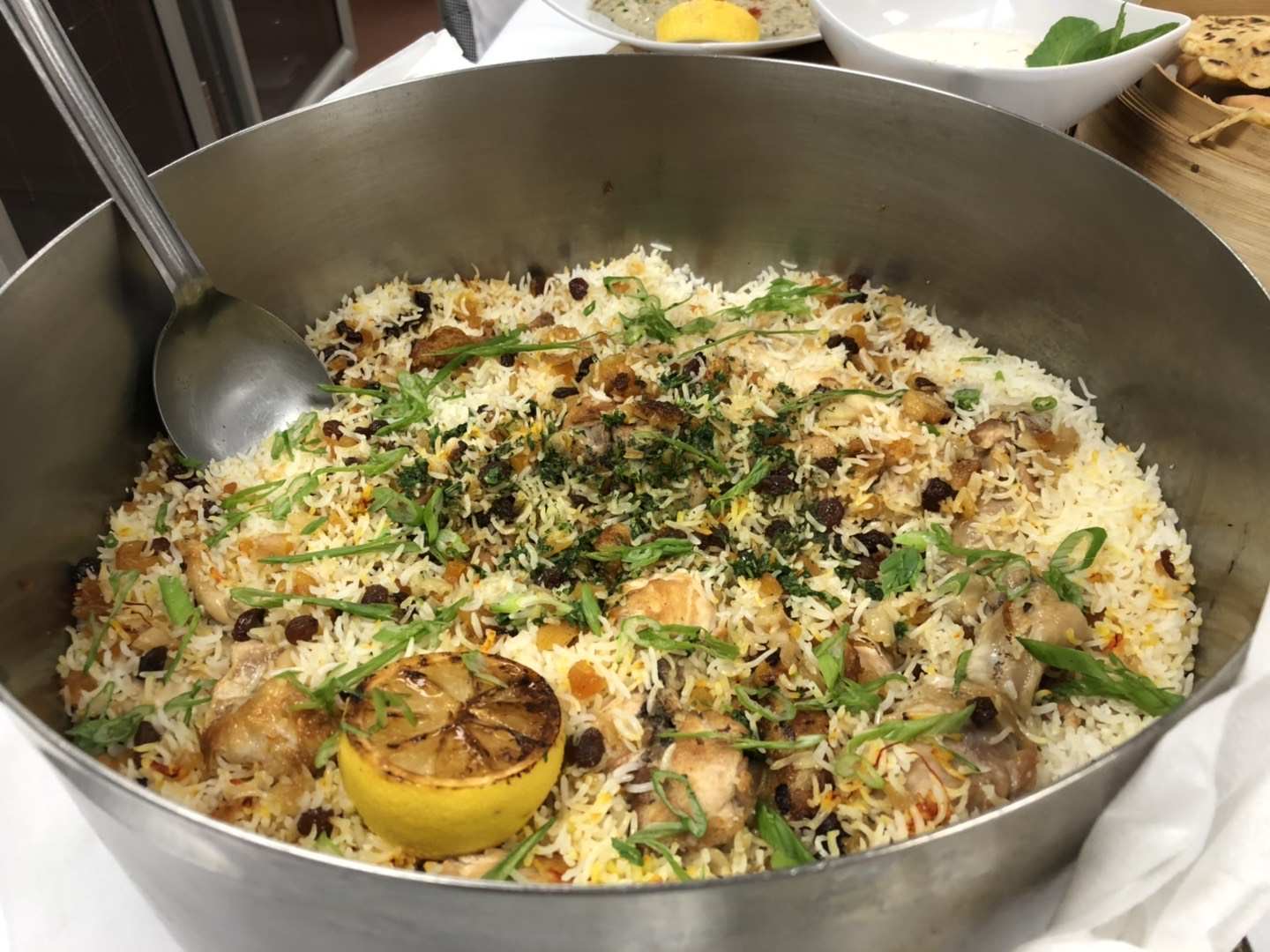 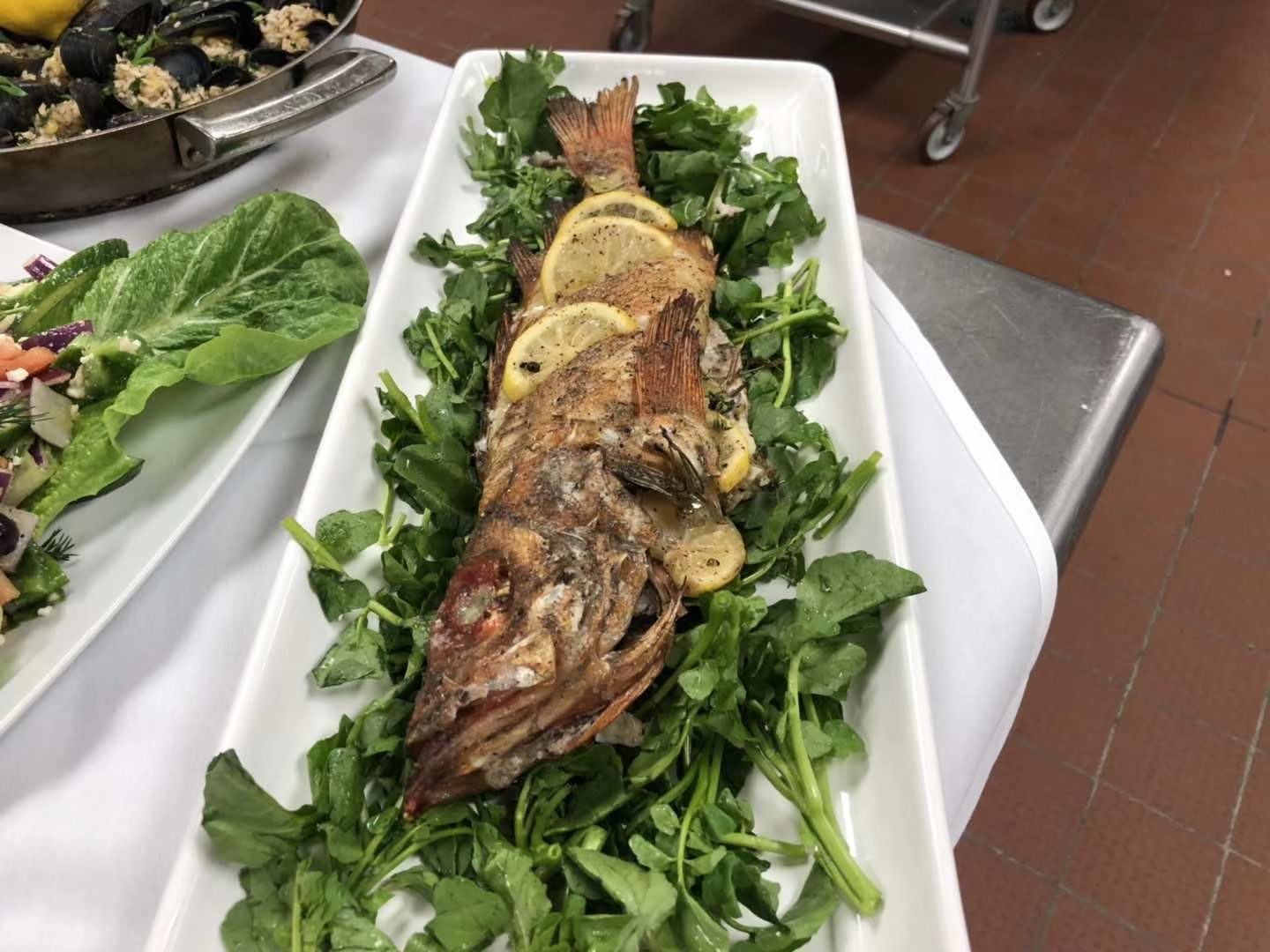 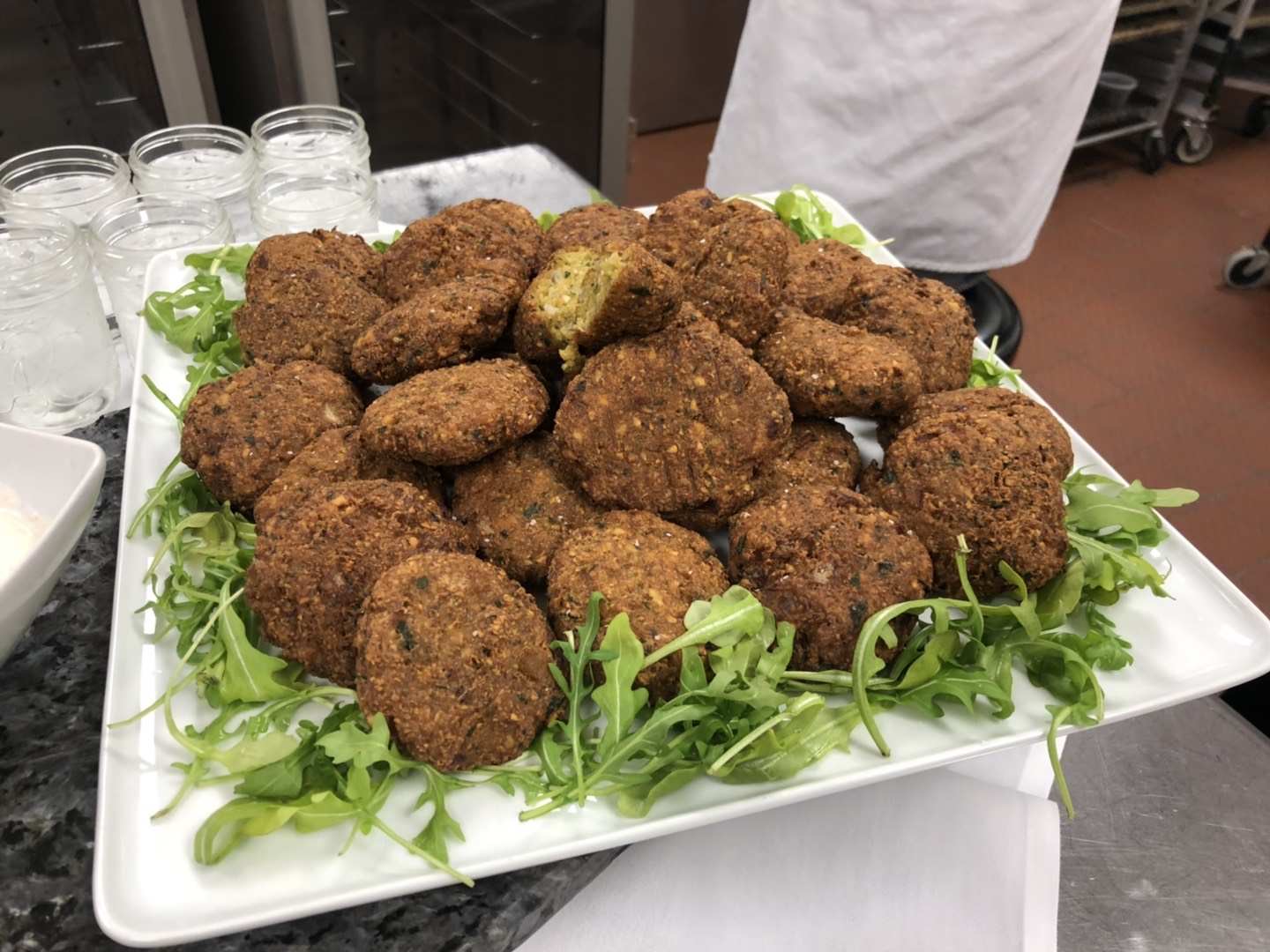 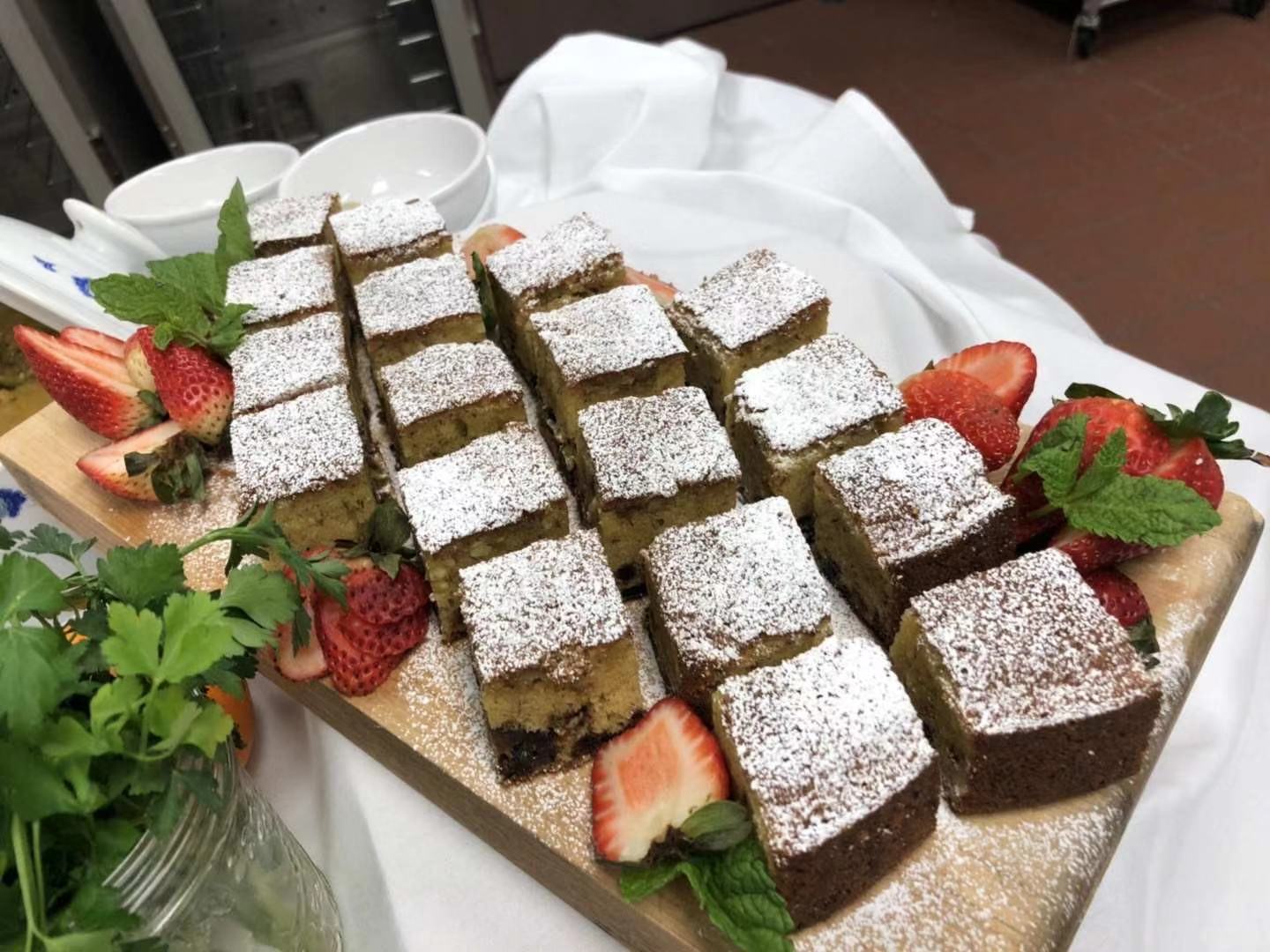 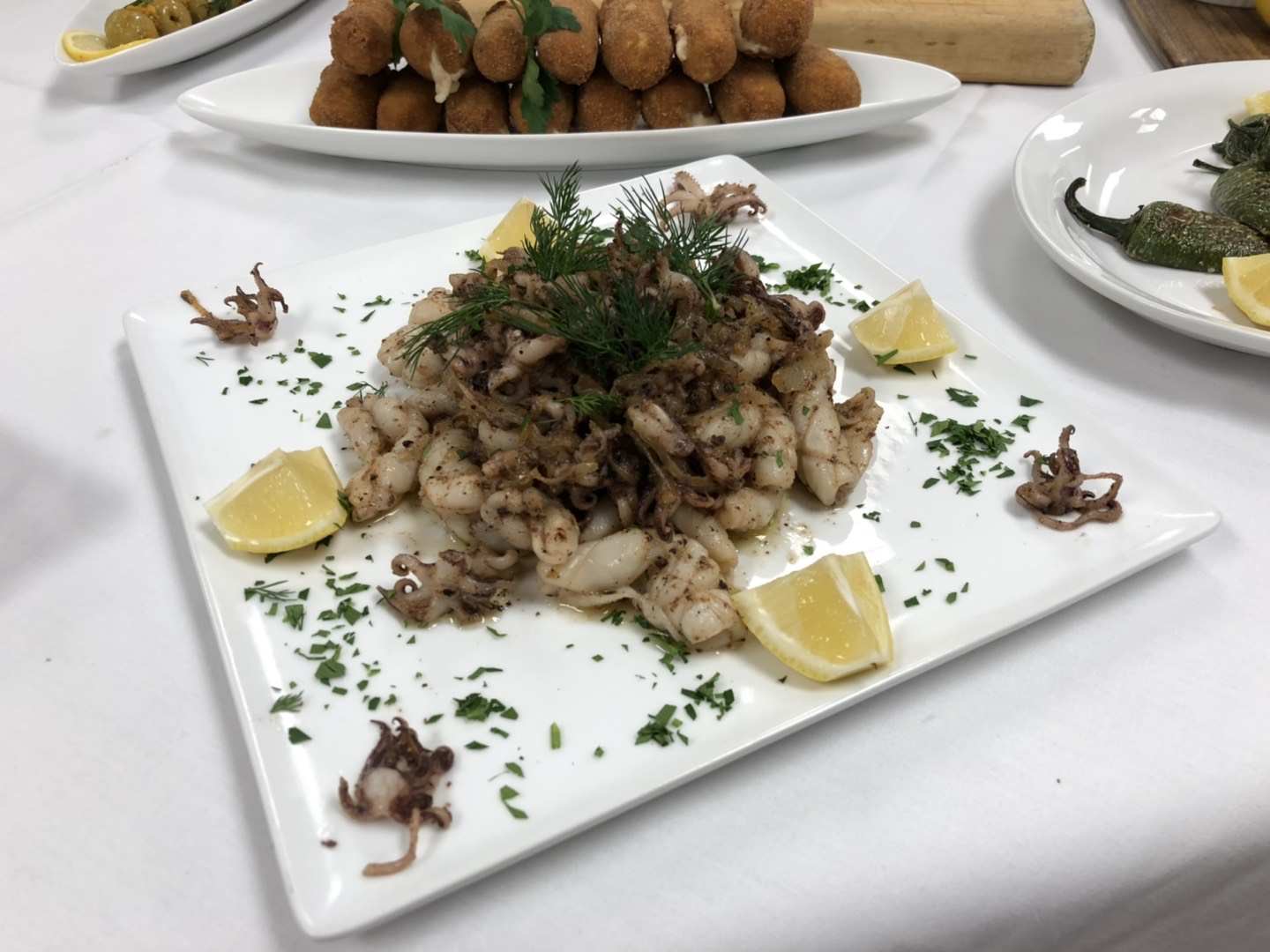 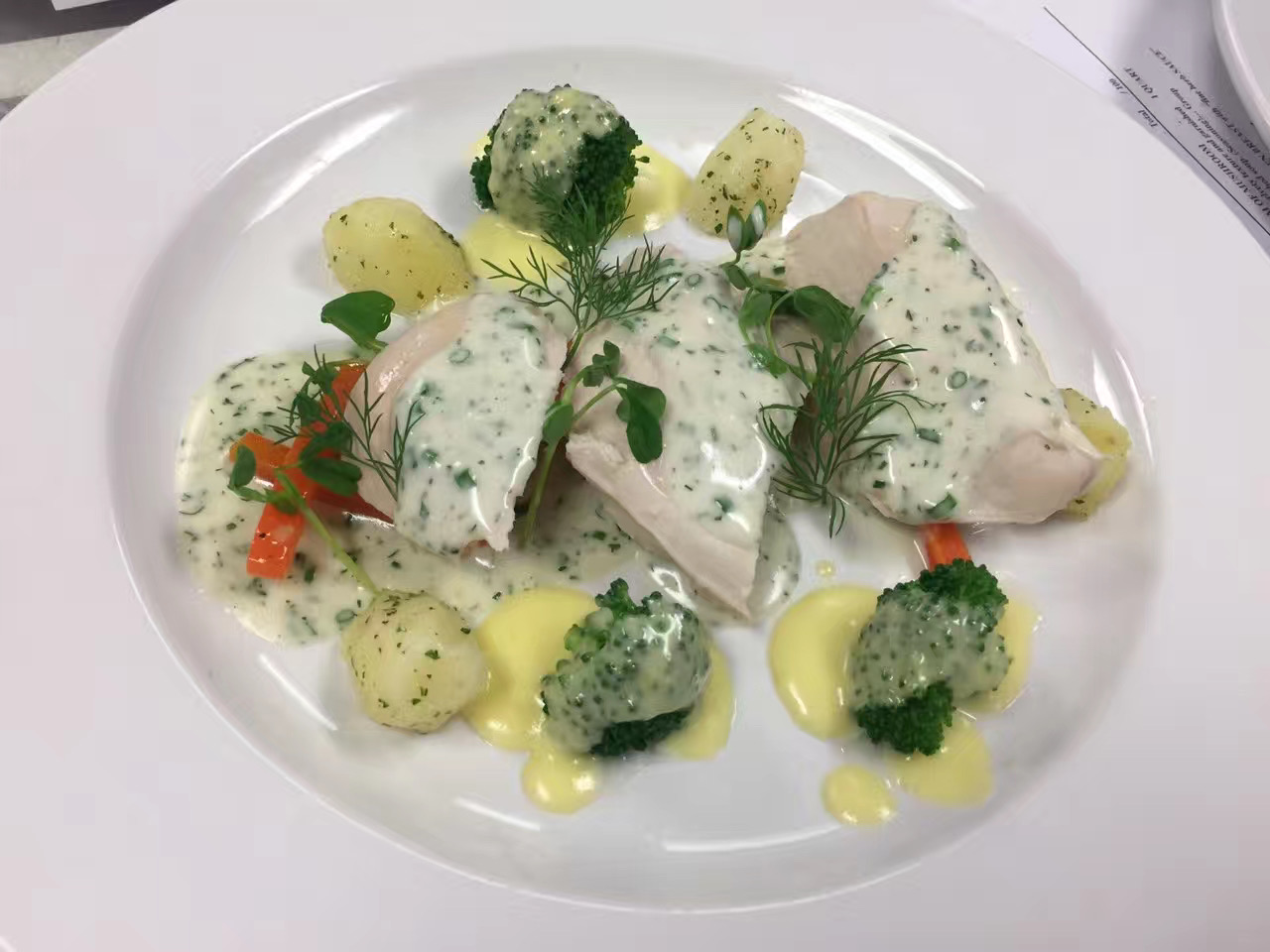 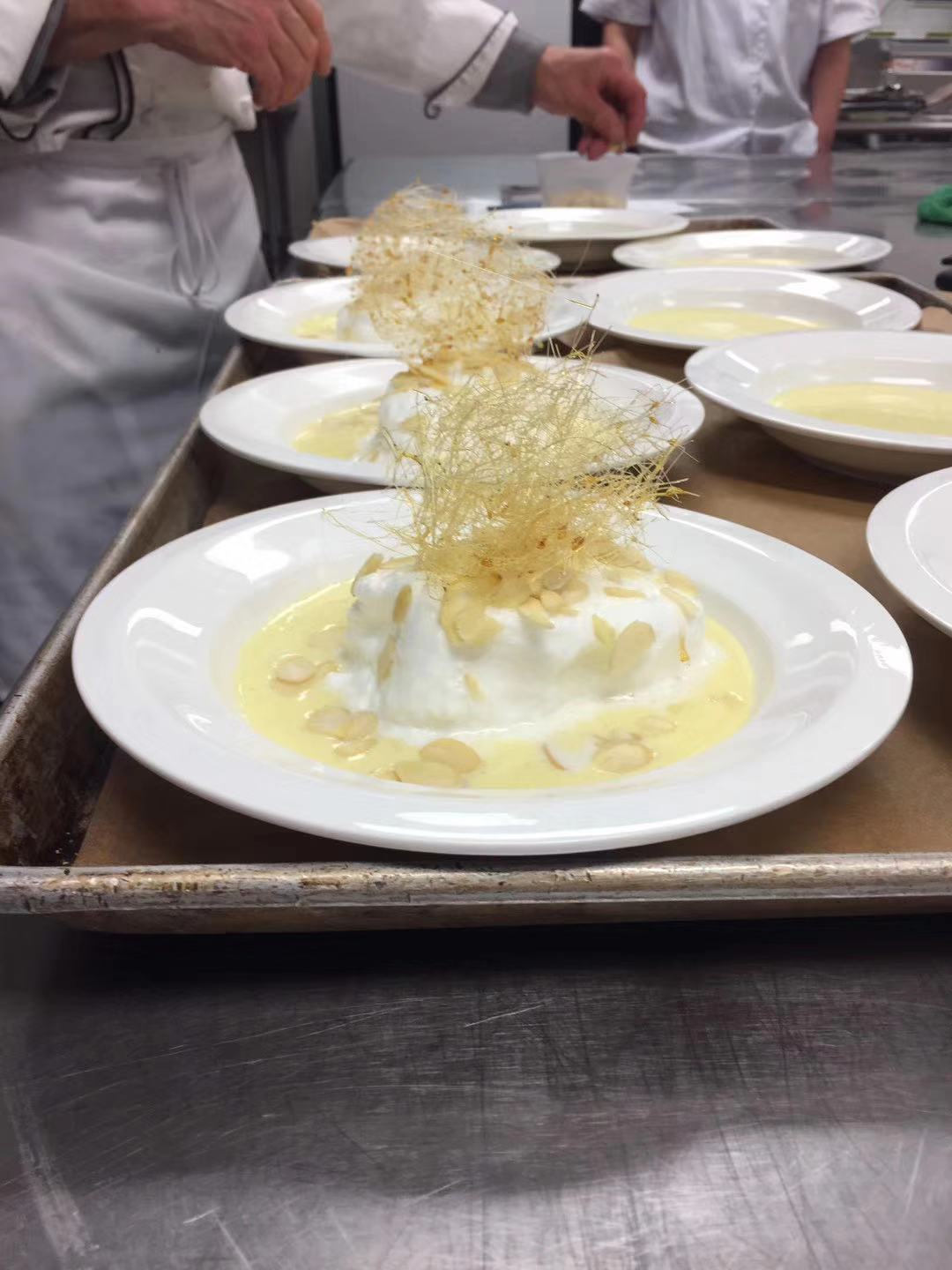 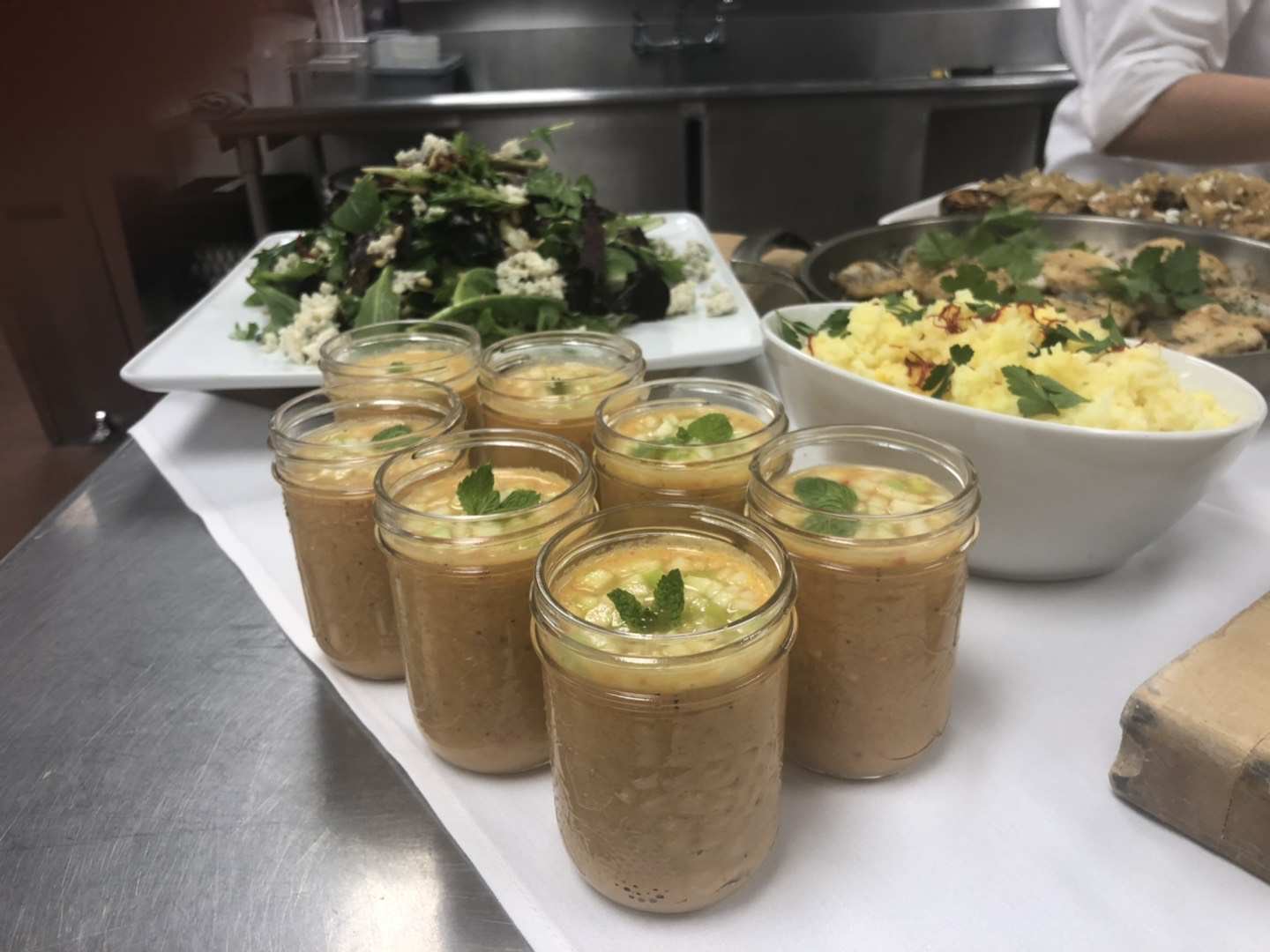 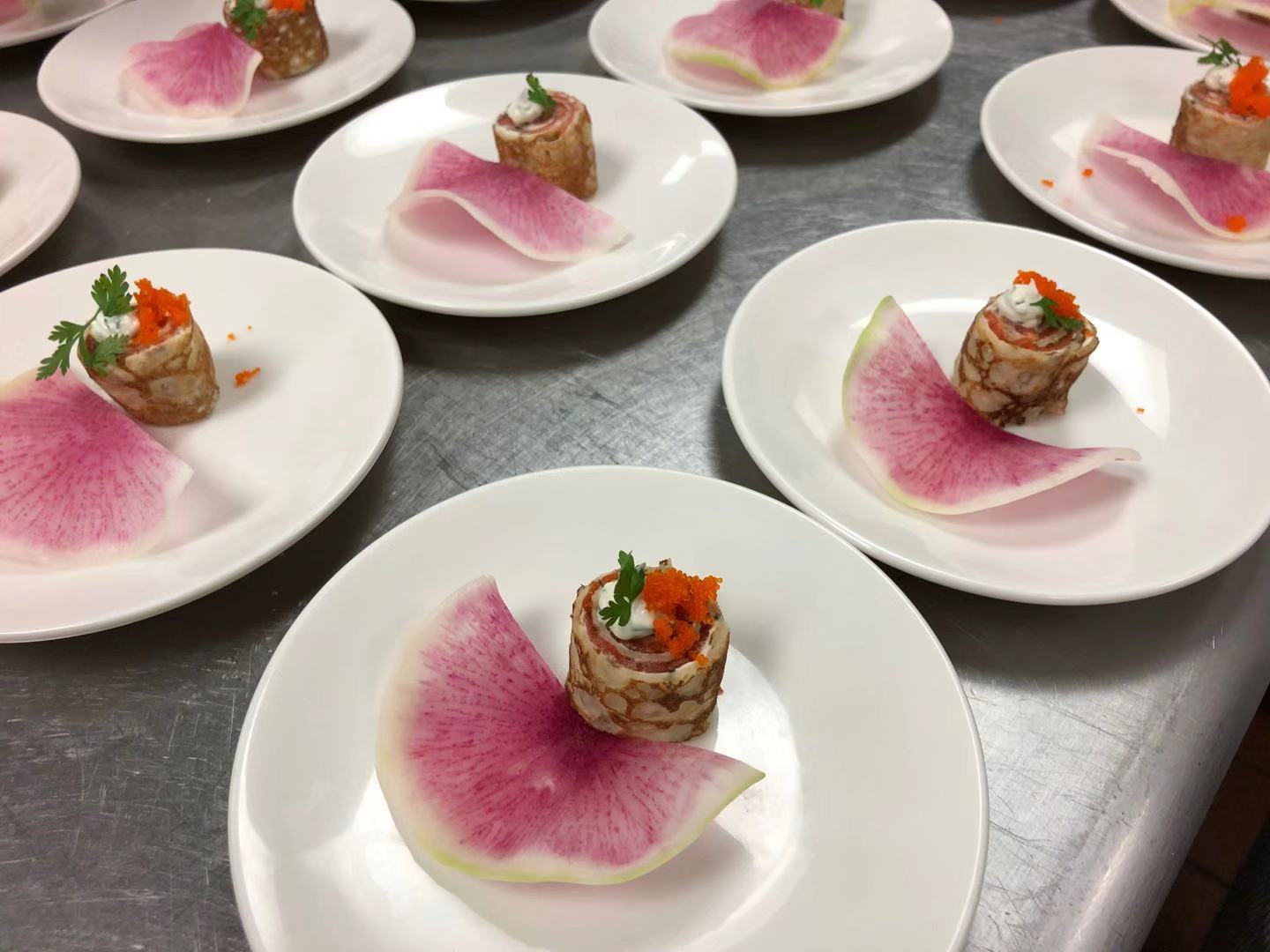 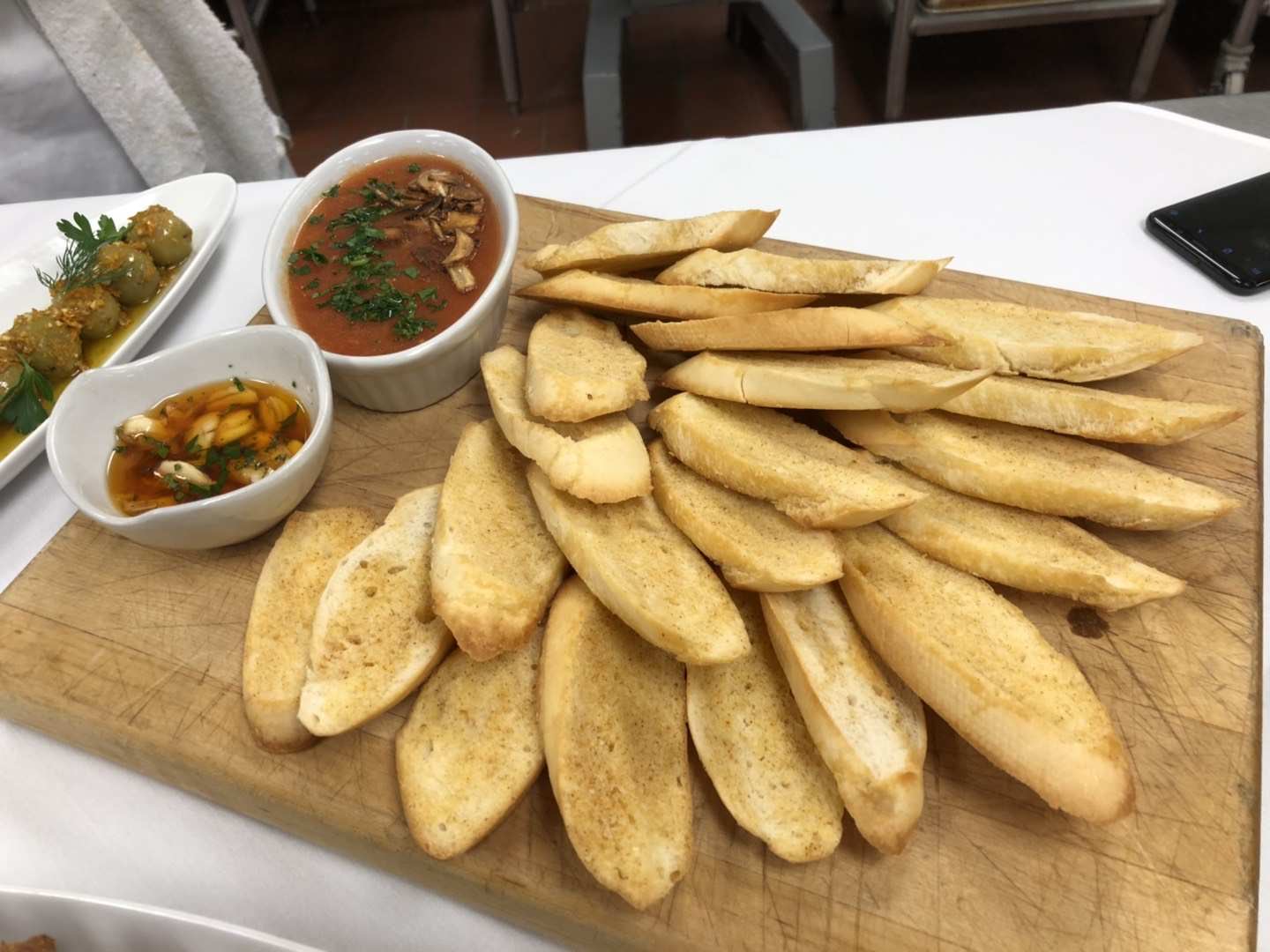 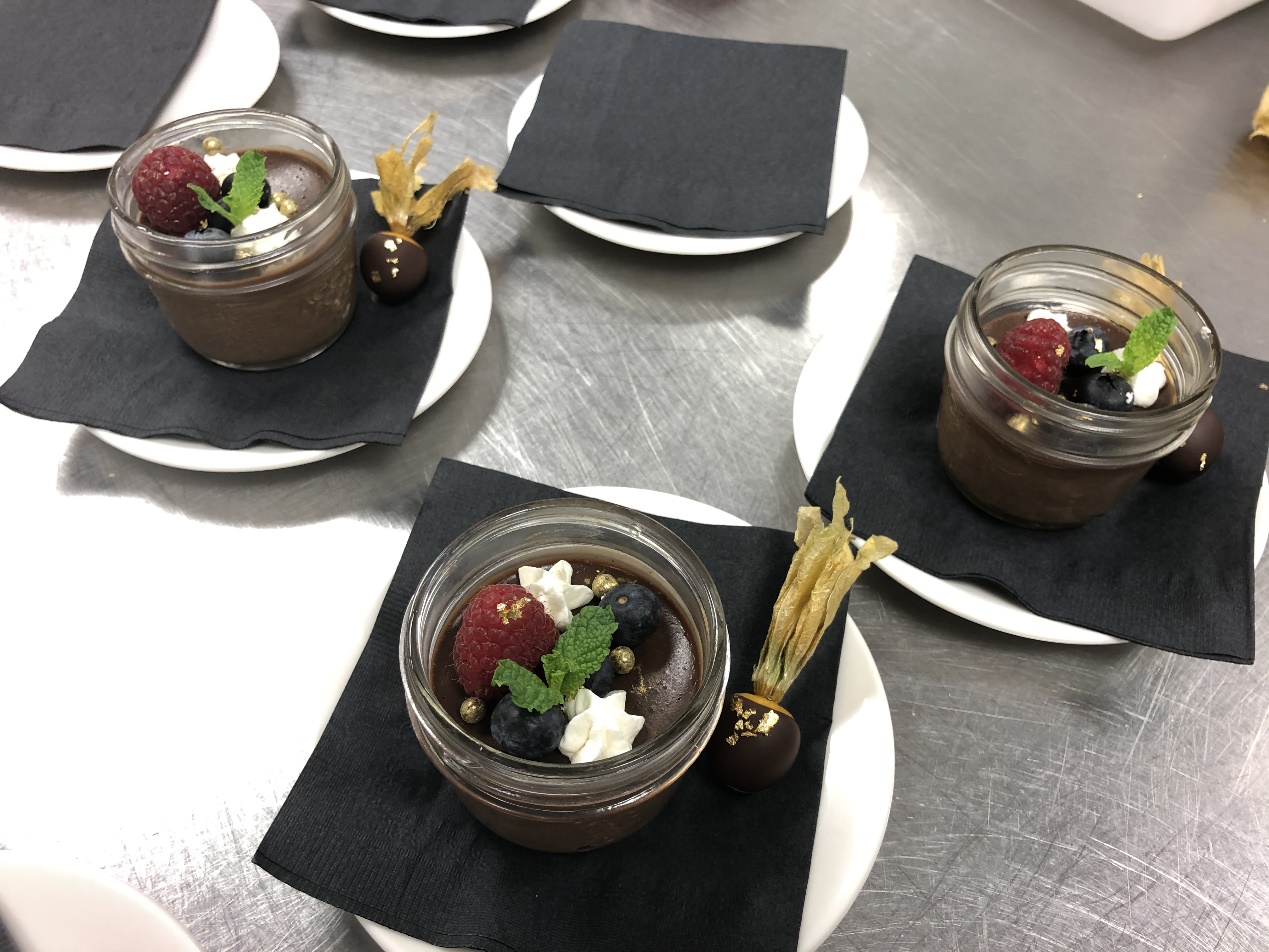 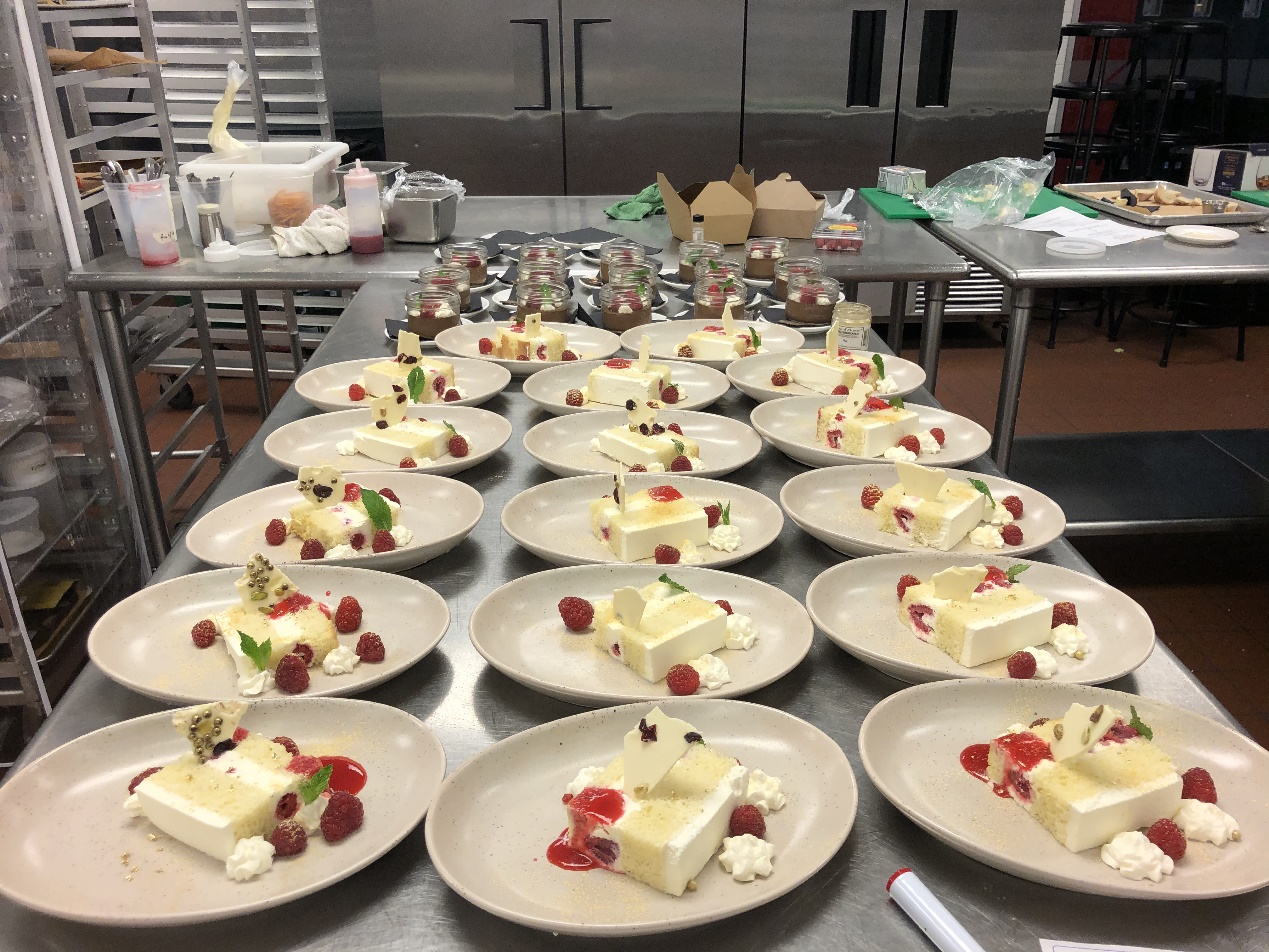 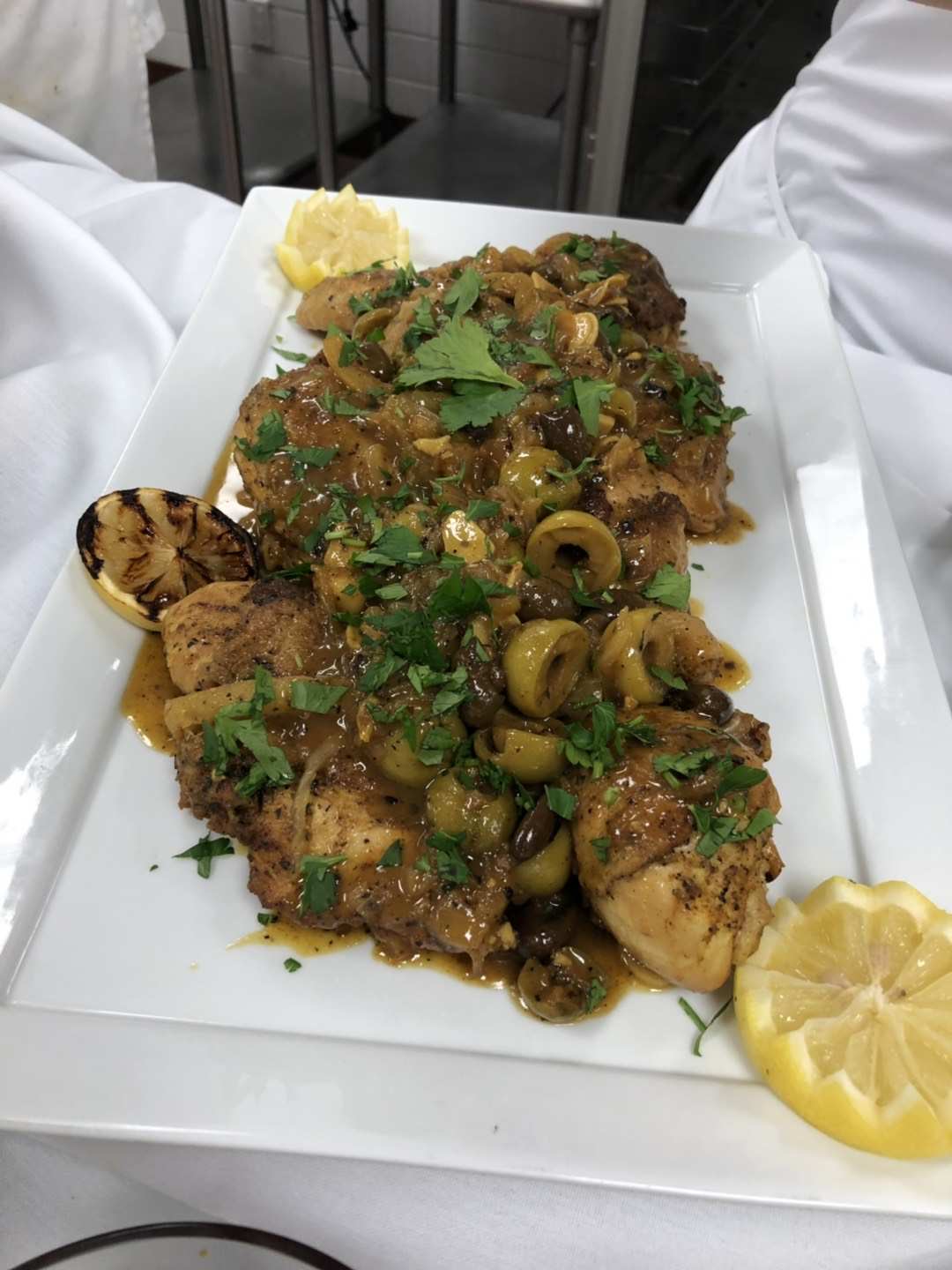 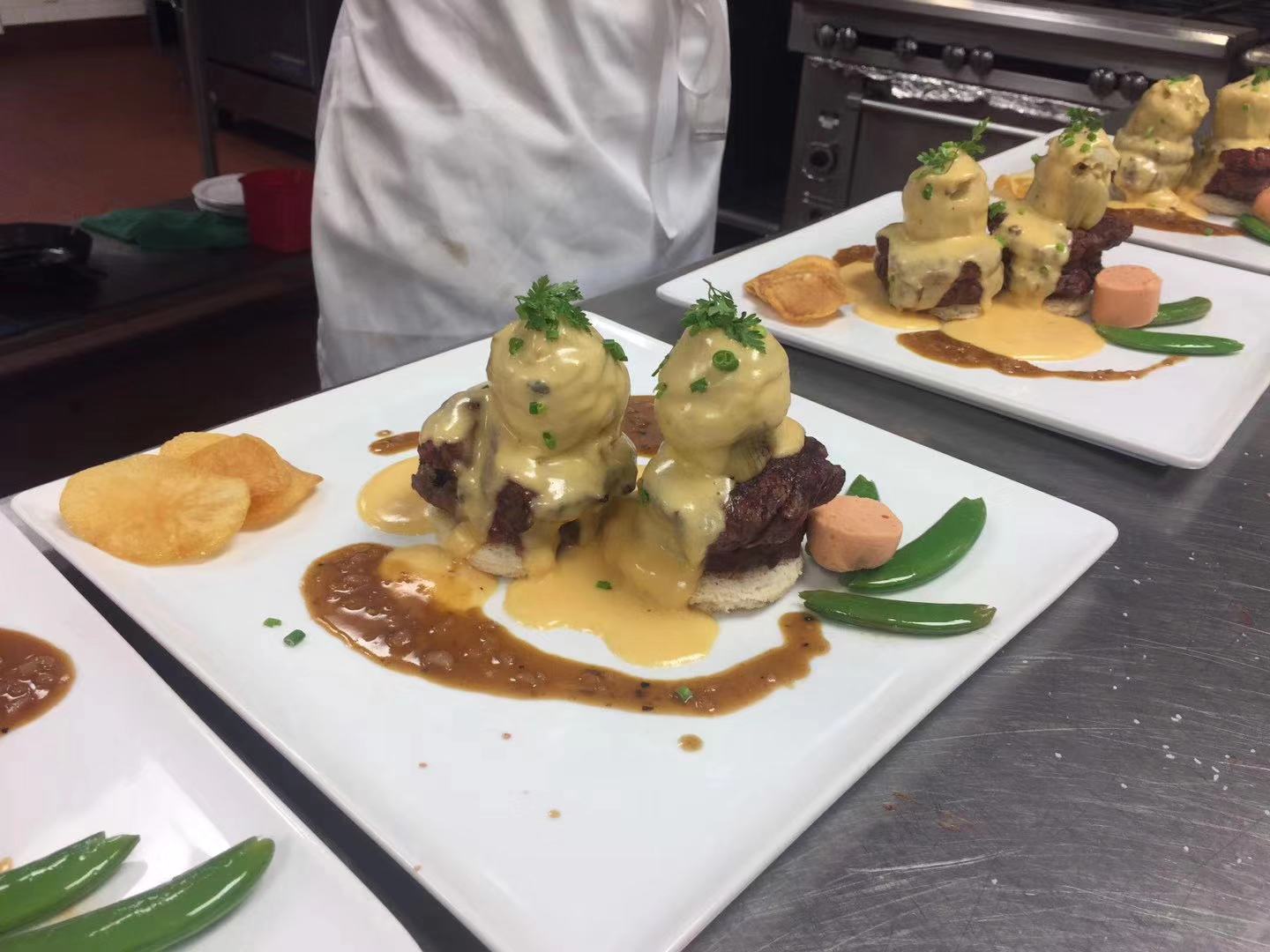 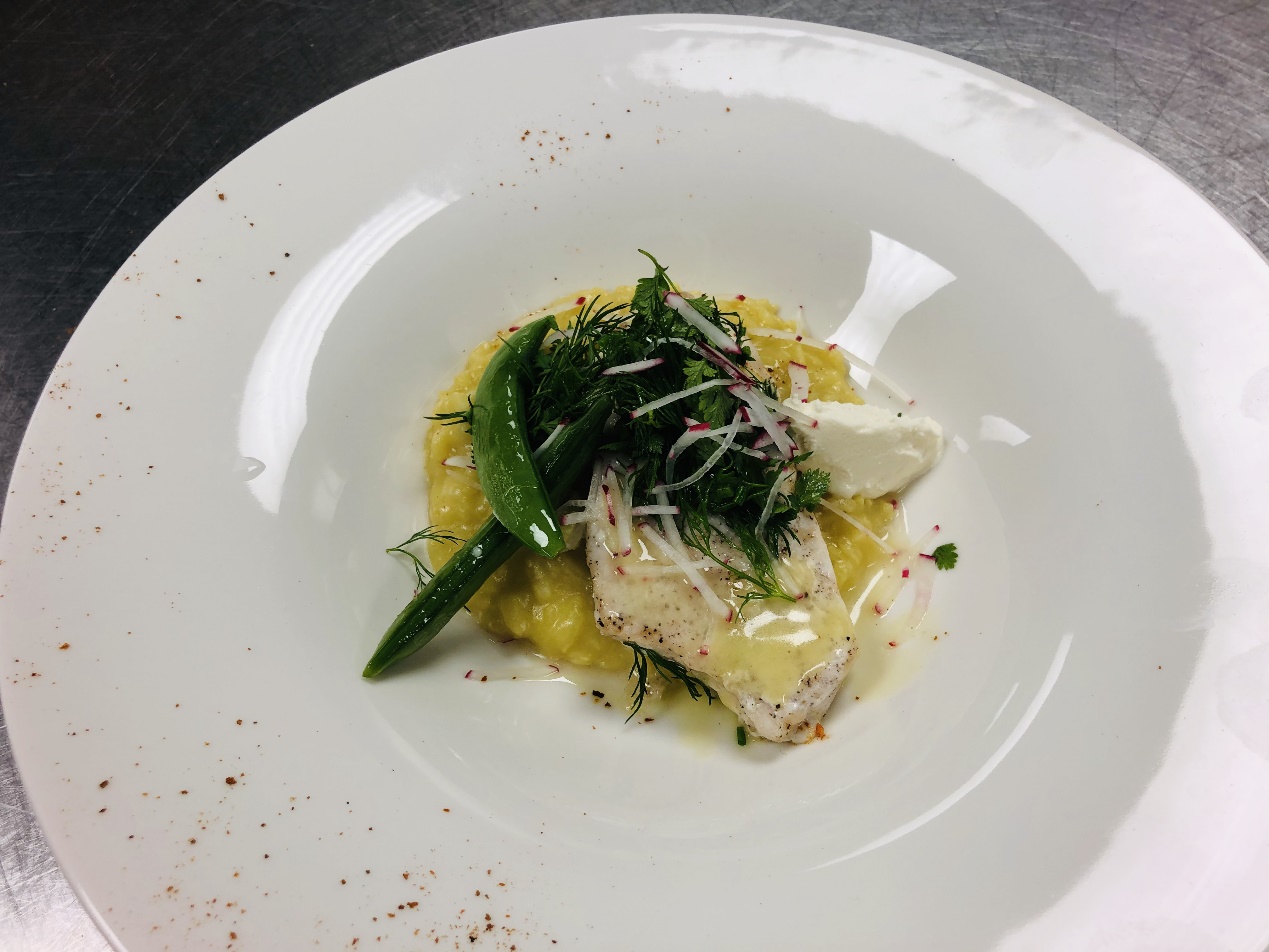 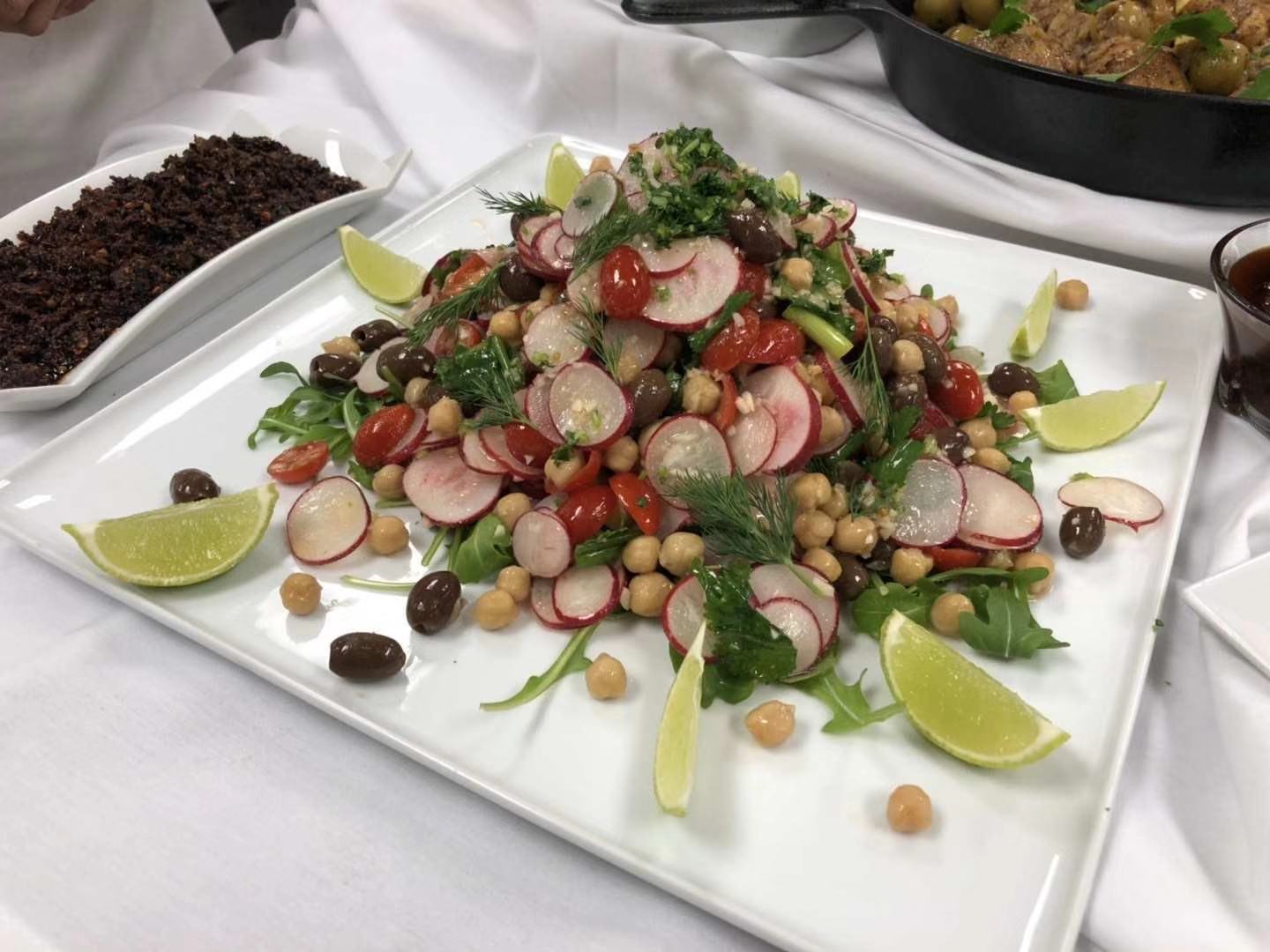 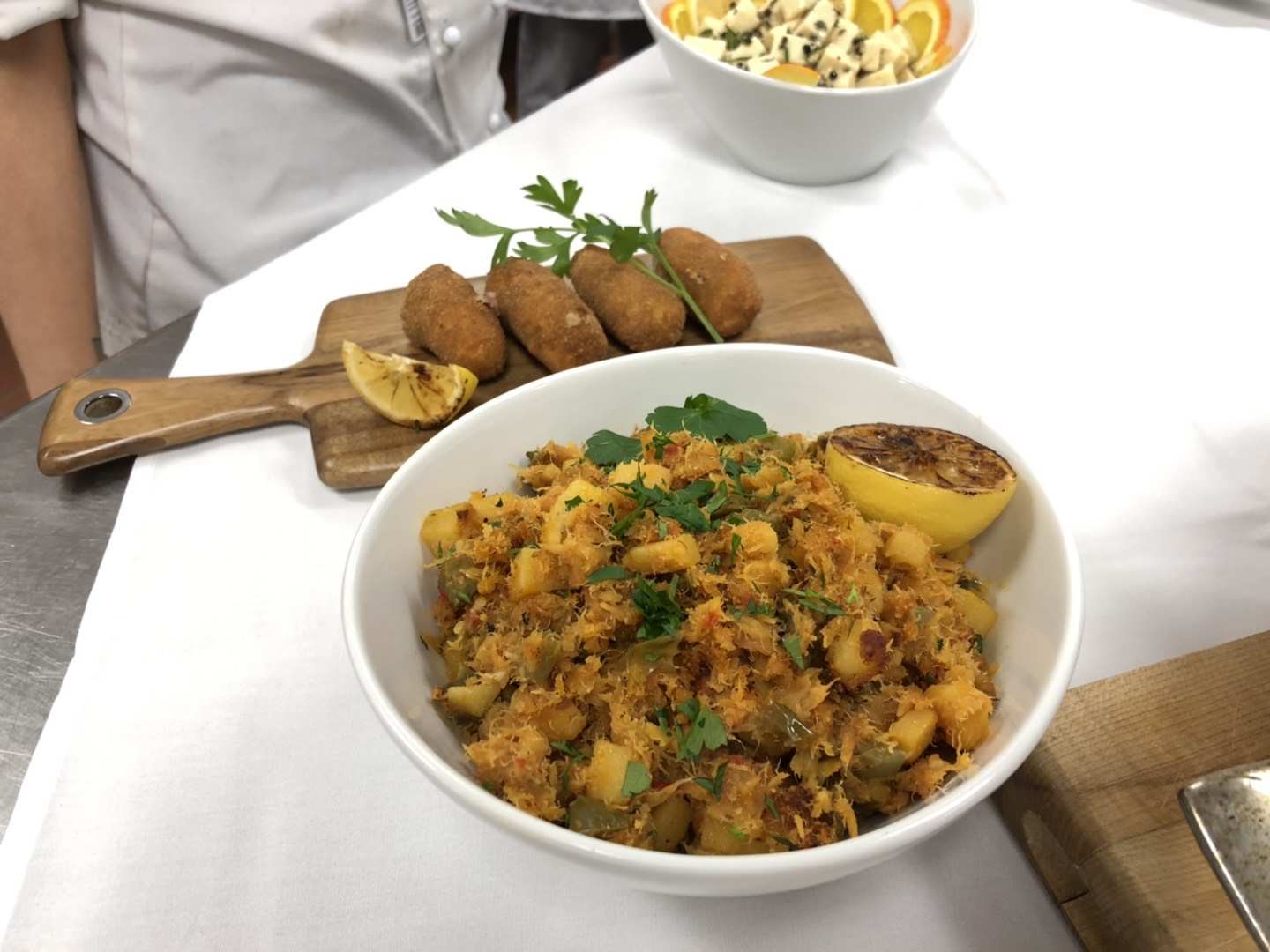 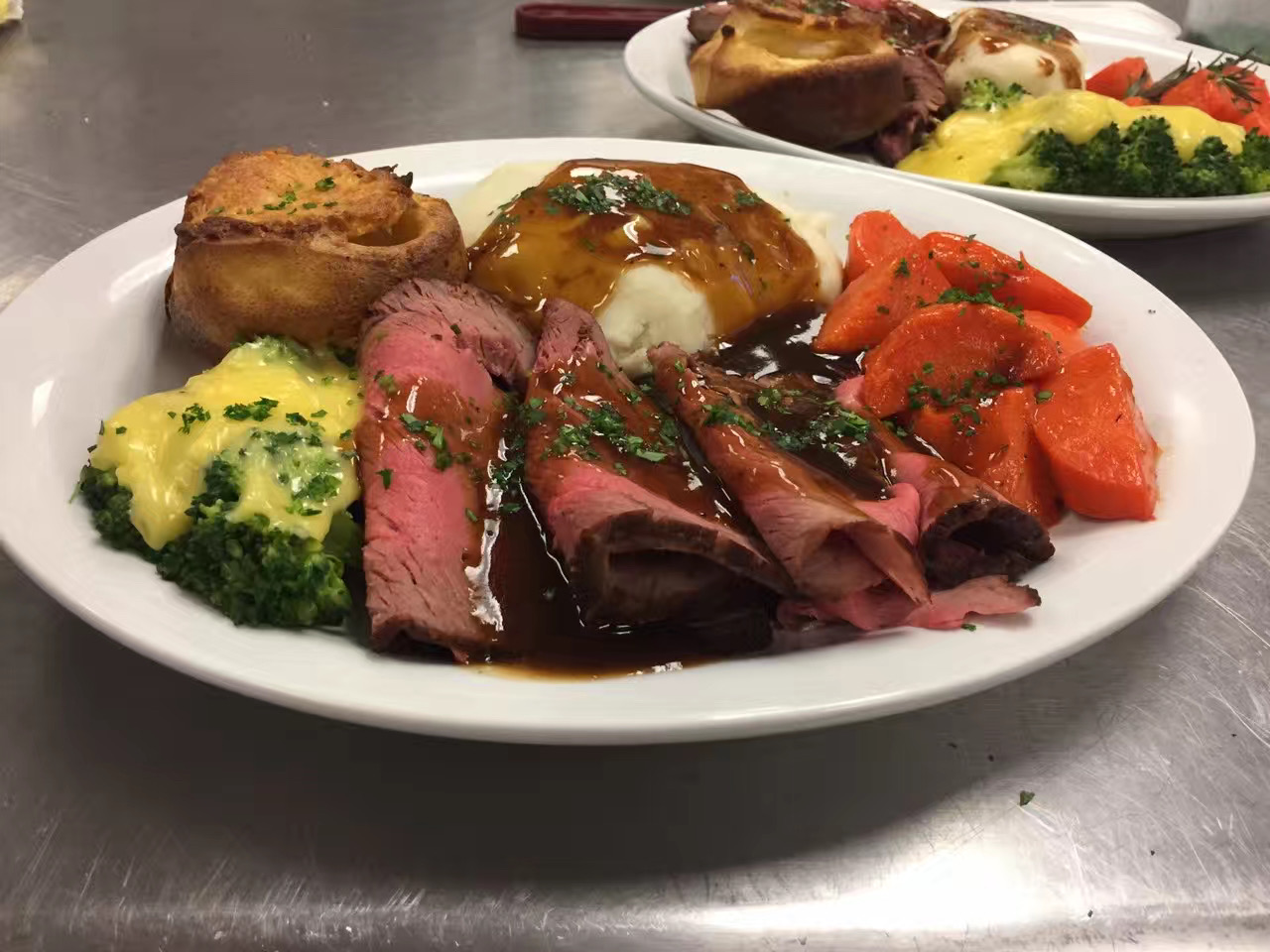 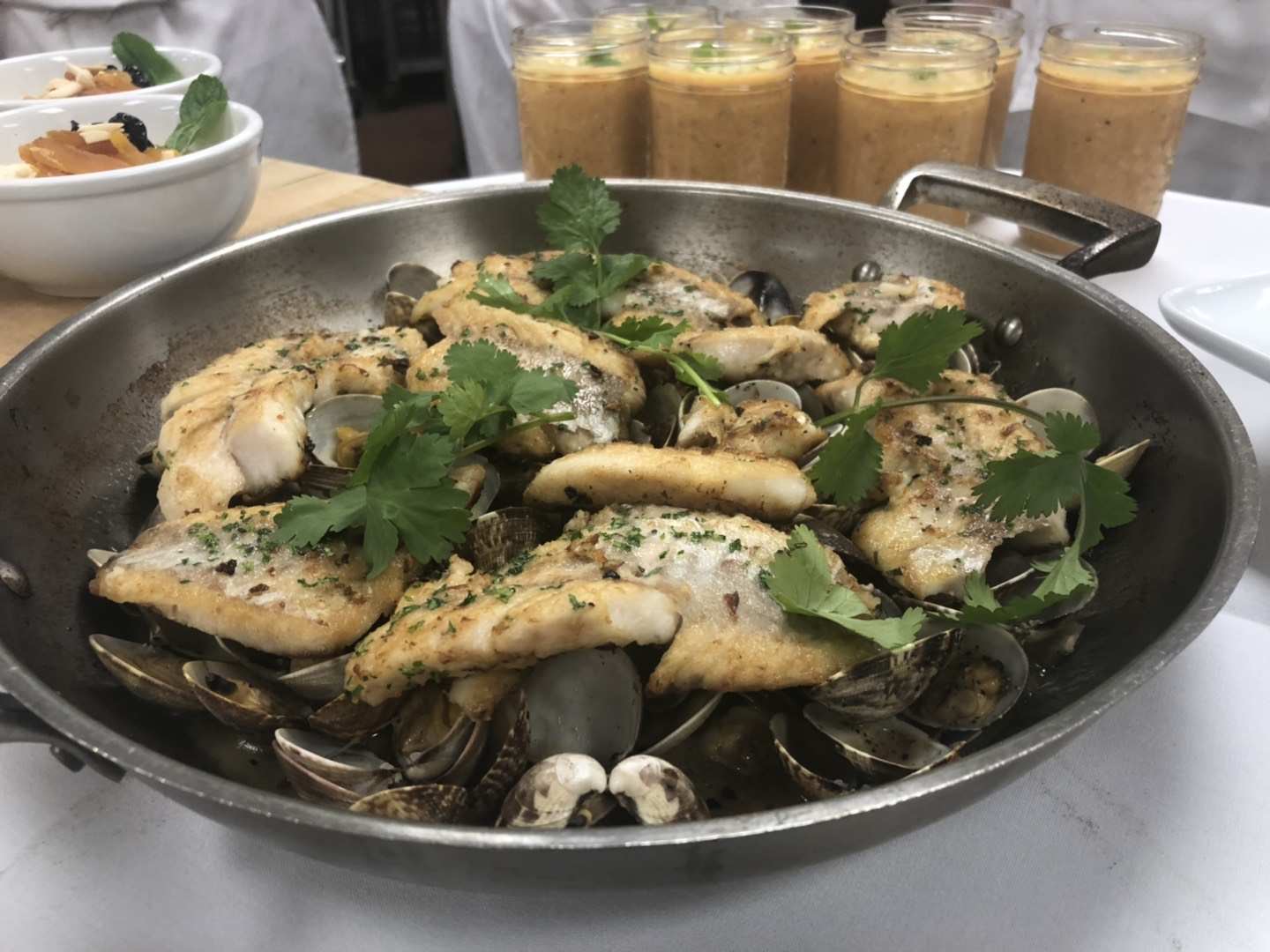 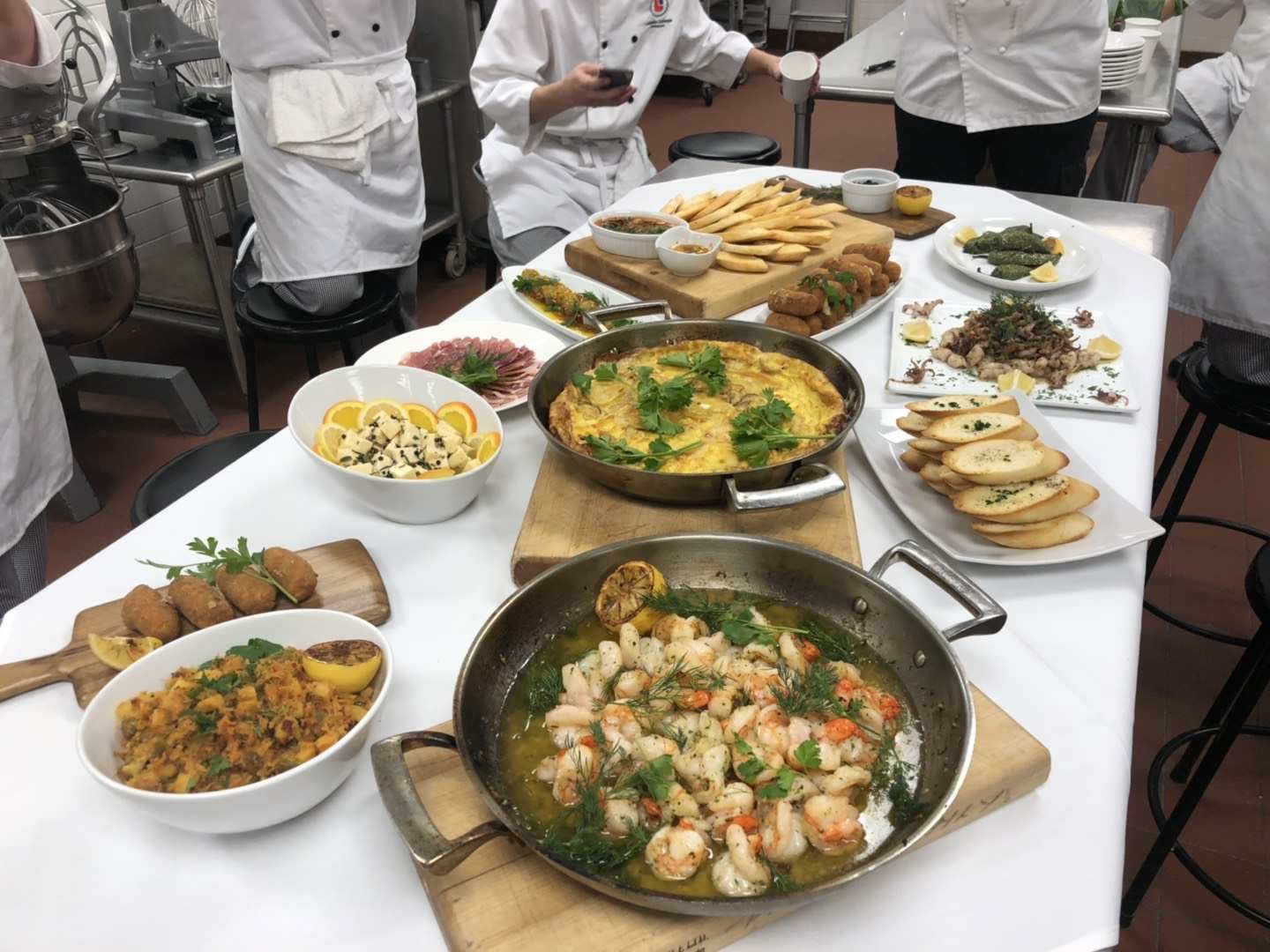 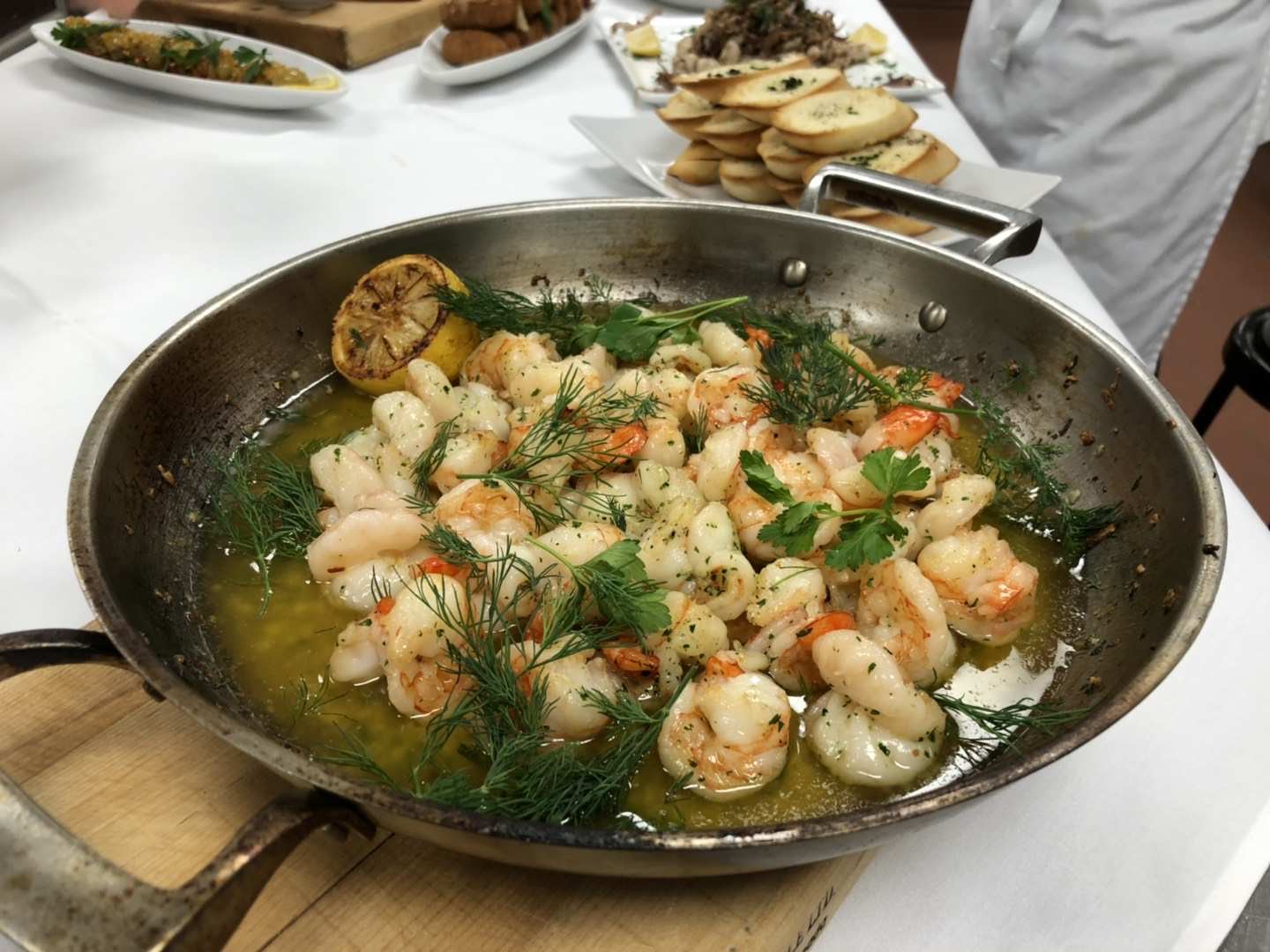 